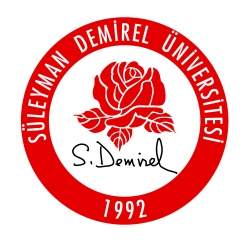 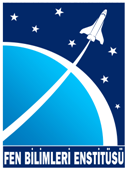 Öğrencinin Adı SoyadıÖğrencinin Adı SoyadıAnabilim DalıAnabilim DalıTez BaşlığıTez BaşlığıYeni Tez Başlığı (Eğer değişmesi önerildi ise)Yeni Tez Başlığı (Eğer değişmesi önerildi ise)Süleyman Demirel Üniversitesi Fen Bilimleri Enstitüsü Lisansüstü Eğitim-Öğretim ve  Sınav Yönetmeliği hükümleri uyarınca yapılan Doktora Tez Savunma Sınavında Jürimiz ...../...../...... tarihinde toplanmış ve yukarıda adı geçen öğrencinin Doktora tezi için; OY BİRLİĞİ               OY ÇOKLUĞUile aşağıdaki kararı almıştır. Yapılan savunma sınavı sonucunda aday başarılı bulunmuş ve tez KABUL edilmiştir. Yapılan savunma sınavı sonucunda tezin DÜZELTİLMESİ kararlaştırılmıştır. Yapılan savunma sınavı sonucunda aday başarısız bulunmuş ve tezinin REDDEDİLMESİ kararlaştırılmıştır.Süleyman Demirel Üniversitesi Fen Bilimleri Enstitüsü Lisansüstü Eğitim-Öğretim ve  Sınav Yönetmeliği hükümleri uyarınca yapılan Doktora Tez Savunma Sınavında Jürimiz ...../...../...... tarihinde toplanmış ve yukarıda adı geçen öğrencinin Doktora tezi için; OY BİRLİĞİ               OY ÇOKLUĞUile aşağıdaki kararı almıştır. Yapılan savunma sınavı sonucunda aday başarılı bulunmuş ve tez KABUL edilmiştir. Yapılan savunma sınavı sonucunda tezin DÜZELTİLMESİ kararlaştırılmıştır. Yapılan savunma sınavı sonucunda aday başarısız bulunmuş ve tezinin REDDEDİLMESİ kararlaştırılmıştır.Süleyman Demirel Üniversitesi Fen Bilimleri Enstitüsü Lisansüstü Eğitim-Öğretim ve  Sınav Yönetmeliği hükümleri uyarınca yapılan Doktora Tez Savunma Sınavında Jürimiz ...../...../...... tarihinde toplanmış ve yukarıda adı geçen öğrencinin Doktora tezi için; OY BİRLİĞİ               OY ÇOKLUĞUile aşağıdaki kararı almıştır. Yapılan savunma sınavı sonucunda aday başarılı bulunmuş ve tez KABUL edilmiştir. Yapılan savunma sınavı sonucunda tezin DÜZELTİLMESİ kararlaştırılmıştır. Yapılan savunma sınavı sonucunda aday başarısız bulunmuş ve tezinin REDDEDİLMESİ kararlaştırılmıştır.Süleyman Demirel Üniversitesi Fen Bilimleri Enstitüsü Lisansüstü Eğitim-Öğretim ve  Sınav Yönetmeliği hükümleri uyarınca yapılan Doktora Tez Savunma Sınavında Jürimiz ...../...../...... tarihinde toplanmış ve yukarıda adı geçen öğrencinin Doktora tezi için; OY BİRLİĞİ               OY ÇOKLUĞUile aşağıdaki kararı almıştır. Yapılan savunma sınavı sonucunda aday başarılı bulunmuş ve tez KABUL edilmiştir. Yapılan savunma sınavı sonucunda tezin DÜZELTİLMESİ kararlaştırılmıştır. Yapılan savunma sınavı sonucunda aday başarısız bulunmuş ve tezinin REDDEDİLMESİ kararlaştırılmıştır.TEZ SINAV JÜRİSİAdı SoyadıAdı SoyadıİmzaDanışmanProf. Dr. Adı SOYADISüleyman Demirel ÜniversitesiProf. Dr. Adı SOYADISüleyman Demirel ÜniversitesiJüri Üyesi Prof. Dr. Adı SOYADISüleyman Demirel ÜniversitesiProf. Dr. Adı SOYADISüleyman Demirel ÜniversitesiJüri ÜyesiProf. Dr. Adı SOYADISüleyman Demirel ÜniversitesiProf. Dr. Adı SOYADISüleyman Demirel ÜniversitesiJüri ÜyesiProf. Dr. Adı SOYADISüleyman Demirel ÜniversitesiProf. Dr. Adı SOYADISüleyman Demirel ÜniversitesiJüri ÜyesiProf. Dr. Adı SOYADISüleyman Demirel ÜniversitesiProf. Dr. Adı SOYADISüleyman Demirel Üniversitesi